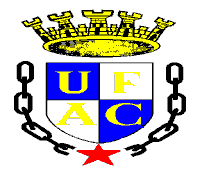 UNIVERSIDADE FEDERAL DO ACREPRÓ-REITORIA DE DESENVOLVIMENTO E GESTÃO DE PESSOASDIRETORIA DE DESEMPENHO E DESENVOLVIMENTOCOORDENADORIA DE CAPACITAÇÃO E DESENVOLVIMENTO - PROJETO DE CAPACITAÇÃO –MINUTA						Rio Branco, Acre, 22 de outubro de 2013.__________________________________________Coordenador do Projeto__________________________________________Diretor de Desempenho e DesenvolvimentoIDENTIFICAÇÃO DO PROJETO: Curso de Capacitação em Higiene e manipulação de alimentosMINISTRANTE:KEMIS AGERON VIANA DA SILVAPERÍODO DE REALIZAÇÃO:De 29 DE OUTUBRO A 11 DE NOVEMBRO, NO HORÁRFIO DAS 15H00 ÀS 18H00, DIARIAMENTE.CARGA HORÁRIA:60 HORASUNIDADES ENVOLVIDAS:- DIRETORIA DE DESEMPENHO E DESENVOLVIMENTO – DDD /PRÓ-REITORIA DE DESENVOLVIMENTO E GESTÃO DE PESSOAS – Prodgep.- EDITORA DA UFAC.APRESENTAÇÃOO empreendimento humano na modernidade é articulado a partir de uma base tridimensional. Mensuram-se os recursos disponíveis, capacitam-lhes convenientemente e, enfim, avaliam-lhes o potencial a ser colocado enquanto força motriz para a consecução dos objetivos e metas previstos pela organização.Aí, certamente, tem importância o desenvolvimento integrado e sustentável, este, sim, o pilar básico da melhoria da qualidade de vida. Cabe, então, a interferência do Estado que se faz empreendedor e tem como foco o cidadão. Por isso, a orientação para os resultados se faz necessária, o que leva à promoção de uma gestão de pessoas voltada para a valorização e para o consequente comprometimento do agente público. Assim, cabe a este Curso de Capacitação MICROSOFT ACCESS  -  como a outros eventos semelhantes, buscar a capacitação e a qualificação dos agentes públicos técnico-administrativos da Universidade Federal do Acre, notadamente, aqueles que estão inseridos nas classes D e E, o que terá como resultado um melhor desempenho por parte destes e, por conseguinte, a melhoria dos serviços prestados à sociedade. Ademais, atende-se ao que preconiza a Lei 11.091, de 12 de novembro de 2005, instituidora e legitimadora do Plano de Execução do Processo de Dimensionamento, Capacitação e Avaliação dos Servidores Técnico-Administrativos, em execução, nesta Universidade, desde março de 2010.É oportuno enfatizar a importância maior que deve ser dada à promoção do desenvolvimento das habilidades profissionais e humanas dos nossos servidores técnico-administrativos, priorizando a qualidade no desempenho das competências organizacionais necessárias à consecução dos objetivos estratégicos e alcance das metas do plano de desenvolvimento da Instituição. CONTEÚDO PROGRAMÁTICODADOS DO COORDENADOR:- Nome:  SANDRA MARIA SOARES DA ROCHA  Fone / e-mail: 068.3901 2807     /     sandroca.rocha@ig.com.br- Unidade acadêmica de vinculação: Pró-Reitoria de Desenvolvimento e Gestão de Pessoas / Diretoria de Desempenho e Desenvolvimento / Coordenadoria de Capacitação e Desenvolvimento.  Fone / e-mail: 068.3901 2505     /     prodgep@ufac.br- Função na Ufac: Coordenadora de Capacitação e Desenvolvimento- Cargo na Ufac: Auxiliar de AdministraçãoRESUMO DO TRABALHO A SER REALIZADO:- Estima-se um período de 10 (DEZ) dias úteis  -  de 29 de outubro a 11 de novembro   -  durante os quais, pela parte da tarde, no horário das 15h00 às 18h00, serão ministradas aulas específicas relativas ao conteúdo programático acima descrito. - A frequência deverá ser equivalente a 80% da carga horária total de 60 horas. - Serão conferidos certificados de participação e estes poderão consubstanciar futuras progressões funcionais por capacitação.- Os processos de avaliação ficarão a cargo da ministrante do curso e, basicamente, versarão sobre o aprendizado da matéria estudada. CUSTOS               - Serviços:               xérox: 1000 xérox  x 0,10 = R$ 100,00                pagamento ao ministrante: 69,84 x 60 = 4.180,00TOTAL DOS CUSTOS: R$ 4.180,00 (dois mil cento e noventa e três reais e vinte centavos.